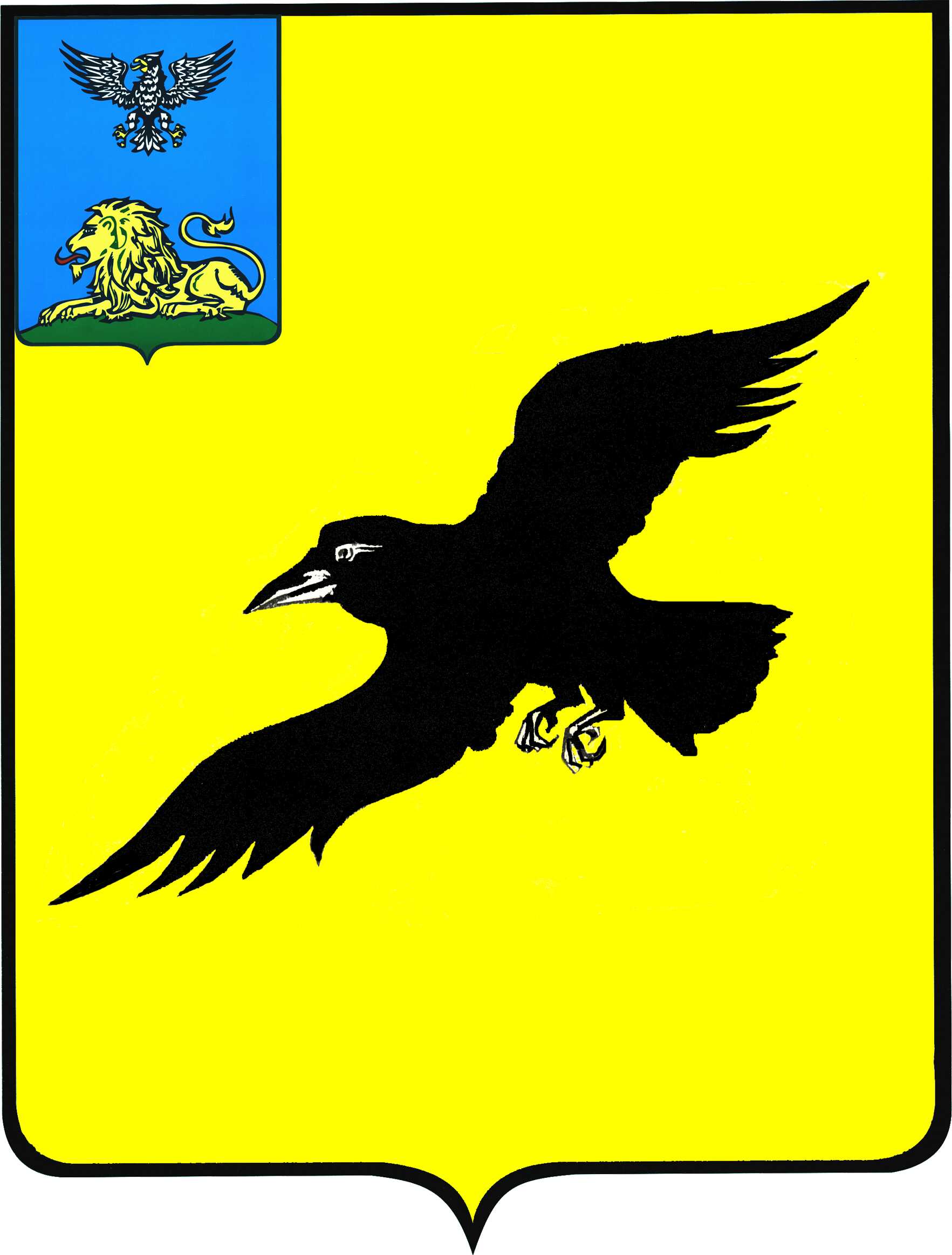 Б е л г о р о д с к а я   о б л а с т ьАДМИНИСТРАЦИЯ ГРАЙВОРОНСКОГО ГОРОДСКОГО ОКРУГАПОСТАНОВЛЕНИЕГрайворон«_29_ »  __ноября__ 2022_ г.							      	      № __827__В целях повышения эффективности работы административной комиссии Грайворонского городского округа по рассмотрению дел об административных правонарушениях п о с т а н о в л я ю: 1.	Внести следующие изменения в постановление администрации Грайворонского городского округа от 25 января 2019 года №20 «О создании административной комиссии и утверждении Положения об организации работы административной комиссии при администрации Грайворонского городского округа»:в Положение об организации работы административной комиссии 
при администрации Грайворонского городского округа, утвержденное 
в пункте 1 вышеназванного постановления (далее — Положение): -	в первом абзаце пункта 1 Положения слова «в соответствии с законом Белгородской области от 23 мая 2005 года № 198 «О наделении органов местного самоуправления полномочиями по рассмотрению дел 
об административных правонарушениях» заменить словами «в соответствии 
с законом Белгородской области от 03 июля 2020 года № 503 «О наделении органов местного самоуправления полномочиями по созданию административных комиссий и определению перечня должностных лиц, уполномоченных составлять протоколы об административных правонарушениях, и о внесении изменений в некоторые законы Белгородской области»;-	во втором абзаце пункта 7 Положения слова «переданные 
в соответствии с законом Белгородской области № 198 от 23.05.2005 года 
«О наделении органов местного самоуправления полномочиями 
по рассмотрению дел об административных правонарушениях» заменить словами «переданные в соответствии с законом Белгородской области 
от 03 июля 2020 года № 503 «О наделении органов местного самоуправления полномочиями по созданию административных комиссий и определению перечня должностных лиц, уполномоченных составлять протоколы 
об административных правонарушениях, и о внесении изменений в некоторые законы Белгородской области».2.	Опубликовать настоящее постановление в газете «Родной край»                      и сетевом издании «Родной край 31» (rodkray31.ru), разместить на официальном сайте органов местного самоуправления Грайворонского городского округа (grajvoron-r31.gosweb.gosuslugi.ru).3.	Контроль за исполнением постановления возложить на заместителя главы администрации городского округа – секретаря Совета безопасности 
В.И. Радченко.О внесении изменений в постановление администрации Грайворонского городского округа от 25 января 2019 года №20Глава администрации Г.И. Бондарев